Настройка рабочего места для использования ЭЦП в ПО Банк-ОценщикСкачать криптопровайдер Крипто Про CSP С официального сайта:https://www.cryptopro.ru/downloads/howto?destination=node%2F148 - потребуется регистрация на сайте.Или скачать со стороннего сайта:http://pro-zakupki.ru/load/programmy/kriptopro_csp_4_0_r2/2-1-0-145 * Версия Крипто Про должна соответствовать версии Windows:Для Windows 10 – использовать строго крипто про версии 4.0 R2 и вышеДля остальных версий Windows – не ниже Крипто Про 3.9** Для операционных систем на базе Linux или Mac OS установка Крипто Про не предусмотрена!Установка Крипто Про.*** Для установки программного продукта требуются права администратора! В случае их отсутствия требуется обратиться к вашему системному администратору!**** После установки каждого компонента потребуется перезагрузка ПК.После загрузки приложения на ПК откройте его.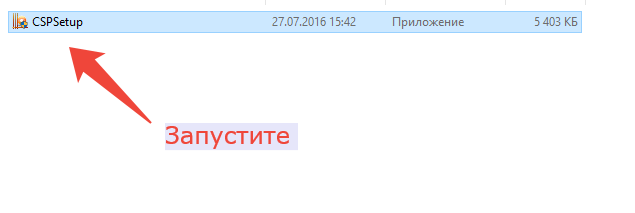 В случае если у вас нет прав администратора, потребуется ввести логин и пароль в соответствующем окне. Данные можно узнать у вашего системного администратора.Затем нажмите установить: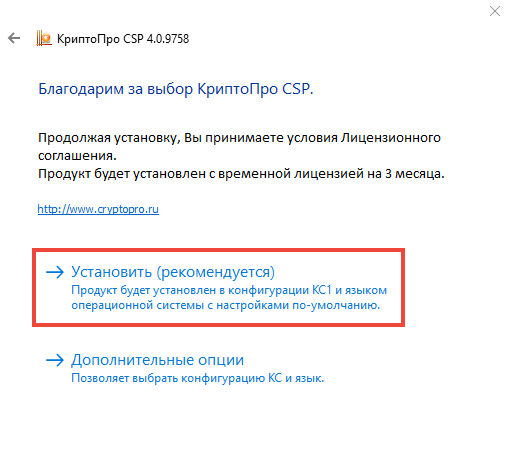 Дождитесь успешной установки и обязательно перезагрузите ПК.В случае возникновения технических ошибок, можете воспользоваться Расширенной инструкцией от поставщика Крипто Про.Установка ЭЦП браузер ПлагинПосле установки Крипто Про на ПК, потребуется установить плагин для работы с ЭЦП в сети Интернет.Скачать его можно по ссылке ниже:https://www.cryptopro.ru/products/cades/plugin/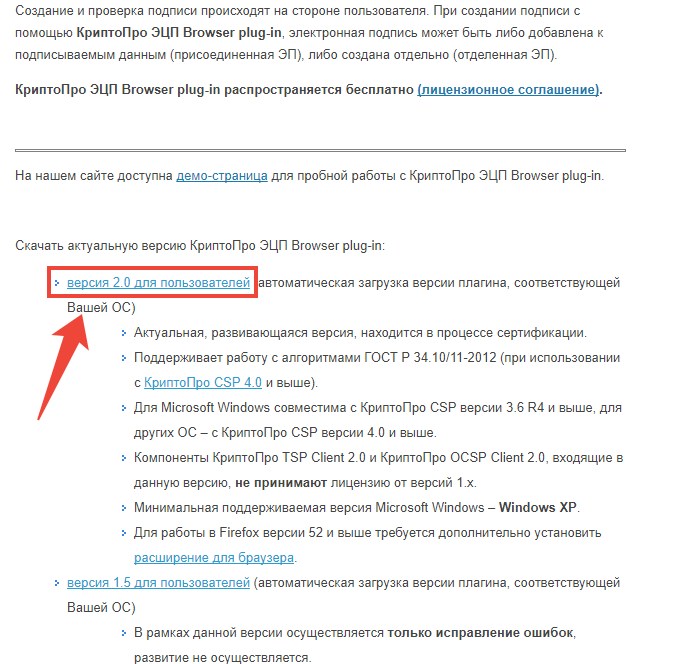 После успешного скачивания откройте приложение: Для установки Плагина так же потребуются права администратора.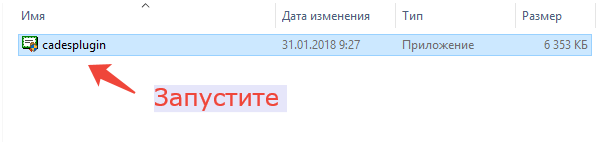 После запроса на установку нажмите «ДА»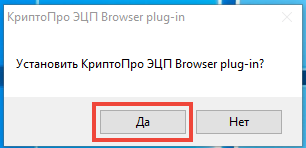 Дождитесь выполнения установки и обязательно перезапустите ПК.Подписание отчета в Банке-ОценщикеПосле успешной установки всех компонентов, зайдите в Банк-Оценщик под вашими учетными данными.После чего составьте Отчет об оценке для Банка ВТБ, как обычно.***Обратите внимание, что отчет будет подписан ЭЦП оценщиком и руководителем, указанным в отчете. 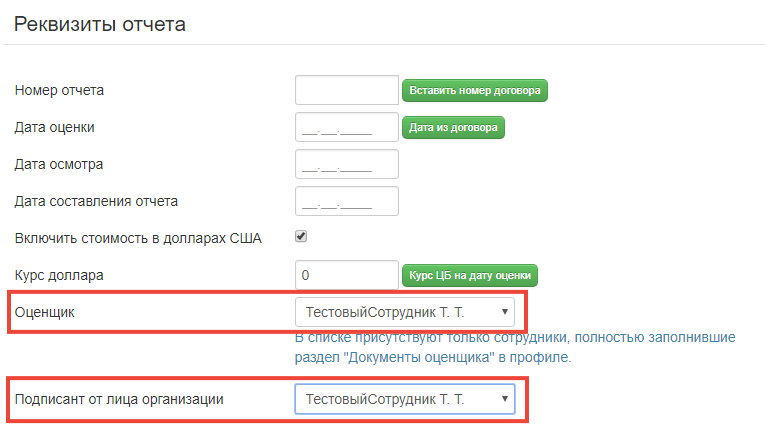 В момент подписания потребуется выбрать способ «Запустить ЭЦП» для того что бы отчет был подписан с использованием вашей ЭЦП.***Поле «Паролем» используется для стандартного подписания без использования ЭЦП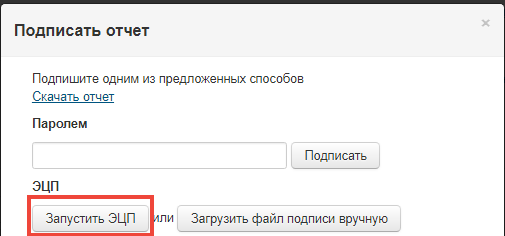 В случае появления информационного окна нажмите «ДА»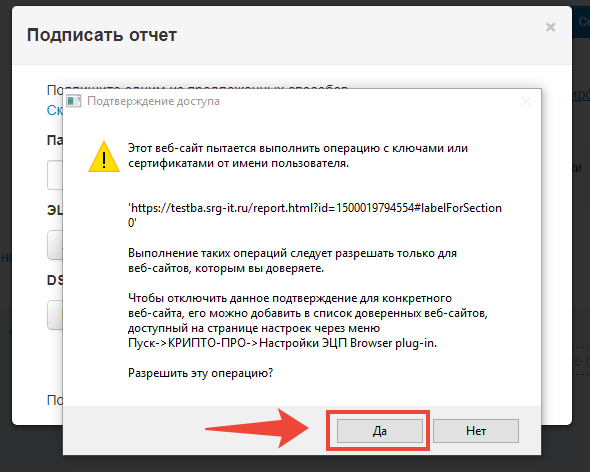 В случае успешного подписания на ПК будет скачен файл sig.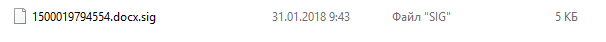 Дополнительных действий с файлом не требуется, его можно удалить.